Wikimedia User Contribution Tool :-Aim : The goal is to present someone's Wikipedia work in a way that's easily understood by other people; that will allow professionals to work on Wikipedia as part of their job.Description : A wikimedia toolforge tool to display the recent wikipedia edits of a user in his/her contributed language along with the ranking in an easily understandable way which is user and viewer interactive.Features :Implementing a user contribution timeline displaying the edits/contributions of a user on daily basis.Link :http://tools.wmflabs.org/contribgraph/static/wikihistory/index.htmlShowing on the side panel weekly/monthly top contributors.Dividing the achievements into two sections :Articles Contributed : This section will contain the title and links of the articles written by the user itself alongwith a percentage histogram representing the contribution of that user and others on that respective article.Articles Edited : This section will contain the title , link of the articles , a view option( will display the snapshot of that part of the article which that user has edited/inserted) alongwith  a percentage bar showing the percentage contribution of that user on a particular article.Articles can also be categorised on the basis of the topic or the field they are related to.Design Mockup:Page 1 : User Profile1. Left Side Panel :User Information-Username-Image-Country -Languages used for Contributions2. Center Panel : User Contribution Timeline alongwith latest articles name and links (contributed few hours/days ago)3. Right Side Panel : Monthly/Weekly Top contributors 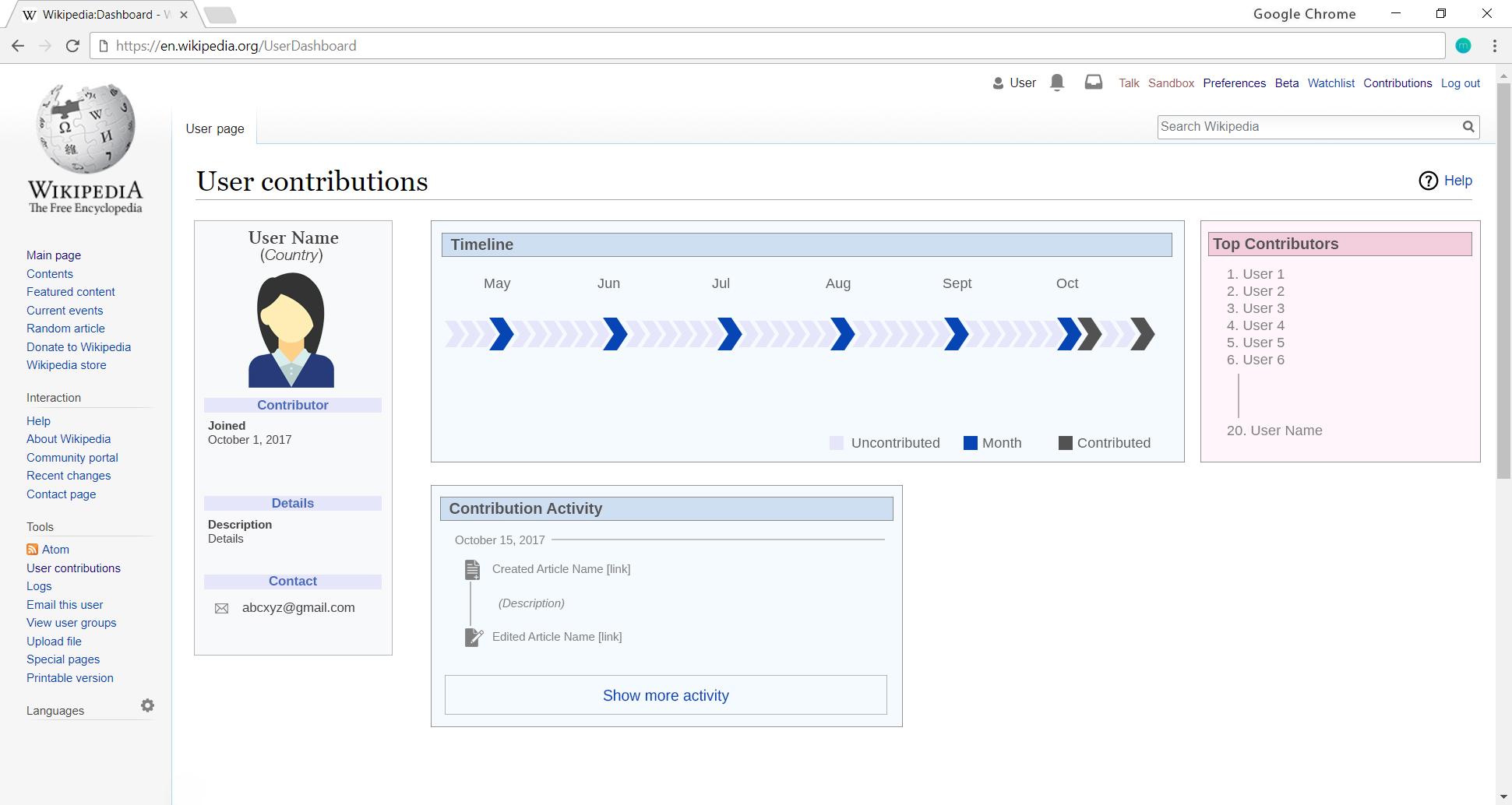 Page 2 : Achievements -Section a : Articles Contributed-Section b : Articles Edited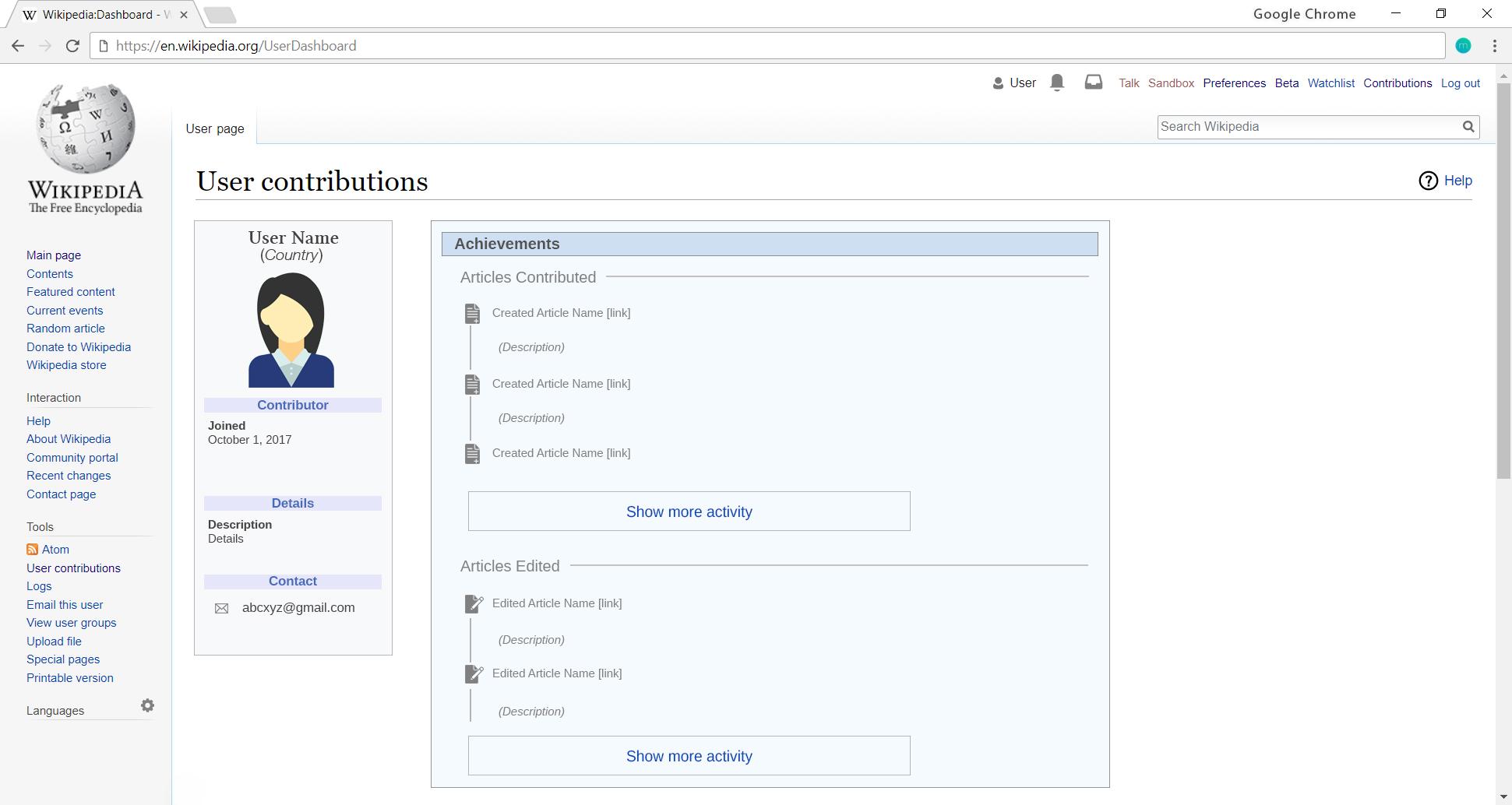 Page 3 : Contact	-Contact information like email id,mobile number(optional), wikipedia user profile link.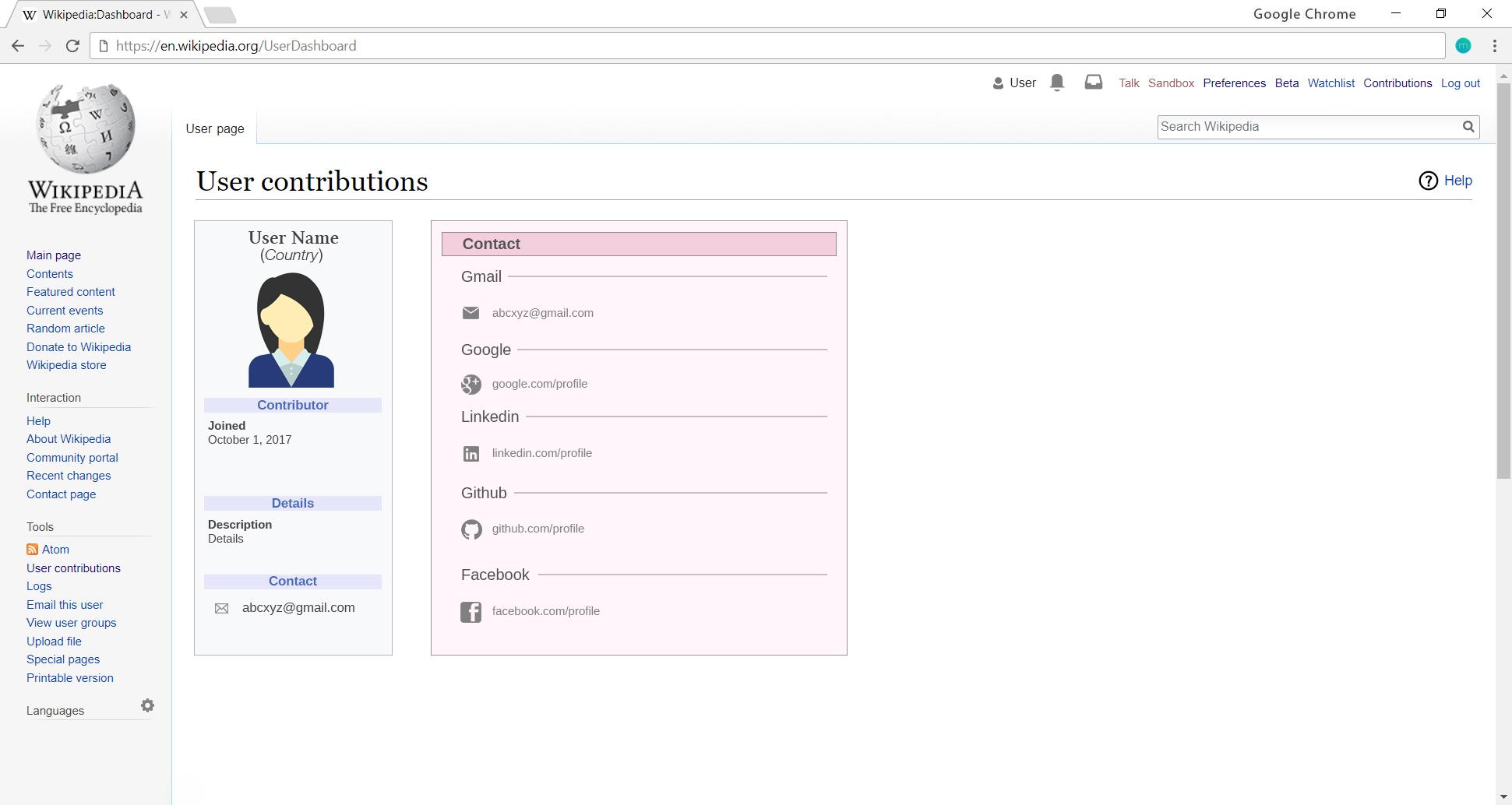 